Ćikovići 26/4, 51215 Kastav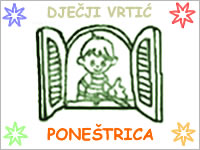 Tel (Poneštrica): 051/225 138Tel (Kockica): 091/223 39 51Ravnateljica: Monika Vučetić JuretićRavnateljica mob.:0918875725E-mail: dvponestrica@gmail.comOIB: 86090243135KLASA: 034-04-05/20-01/05URBROJ: 2170/01-54-12-20-ZAHTJEV ZA NASTAVAK KORIŠTENJA USLUGA DJEČJEG VRTIĆA PONEŠTRICAza pedagošku 2020/2021. godinuIme i prezime djeteta: ___________________________________Datum rođenja: _____________________________________Izmjena osnovnih podataka o djetetu (ukoliko postoji) (adresa prebivališta, popis/kontakt brojevi telefona roditelja/osoba koje dolaze po dijete, promjena pedijatra, izmjena zdravstvenog stanja djeteta (alergije i sl.):______________________________________________________________________________________________________________________________________________________________________________________________________Ukoliko imate dodatnih pitanja slobodno nam se javite na 0918875725 (Monika Vučetić Juretić) ili na email:dvponestrica@gmail.com.Kastav, _______________________	Potpis roditelja/skrbnika:	____________________________